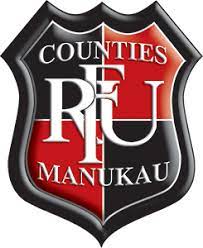 GENERAL DETAILSPURPOSE OF POSITIONKEY ACCOUNTABILITIESCHALLENGES OF JOBKEY RELATIONSHIPSREQUIREMENTSJob TitleCounties Manukau Representative Coach Flagship TeamsFunctional DepartmentHigh Performance (Representative Rugby)Time CommitmentFebruary – September 2022B’s (Aug – Sept)Devmt. Women (Jul – Aug)  U85 (Aug – Sept)U18, 16, 14 (Aug – Sept)Reports to (Position)Head of High Performance / Head of Coach DevelopmentApproved byCounties Manukau Rugby UnionDateDecember 2022Create a positive rugby experience, where all involved develop resilience and “smarts”, aligned with Counties Manukau Rugby.Alignment – programme is aligned to our Vision “to be the pride of our Community” and Values Red “Courage”, White “Connect”, Black “Work Hard”.Resilience – shared vision, living values, driving standards, performance accountability, tight and tough.Smarts – awareness, feedback, self reflection, leadership, learning, what we do under pressure and fun.Coaching PhilosophyEstablish a clear Coaching Philosophy with Values aligned with Counties Manukau Rugby.Coaching Philosophy and Values are evident throughout the Representative Campaign.Campaign PlanWork with Counties Manukau Rugby High Performance Team and/or Coach Development Manager to develop a coherent Campaign Plan.Campaign Plan follows appropriate timeframes.Squad and Team SelectionSelection follows a transparent, logical process.Selection involves ongoing, open communication.Selection is appropriately communicated to Clubs and Counties Manukau Rugby.TrainingsTrainings have a Training Plan, which evolves out of the Campaign Plan.Trainings throughout the Campaign embrace:-PerformanceLearningEnjoymentPlaying / CompetitionAll selected squad members have opportunities to showcase their learnings in games.Adherence to competition rules and standards.ReviewUndergo a Review process.Player expectations.Performance at Tournaments.Relationship and communication with other Counties Manukau Representative Flagship Teams.InternalTeam Coaches and Management.Other Counties Manukau Representative Flagship Coaches.Counties Manukau High Performance Team.Counties Manukau Rugby Coach Development Manager.ExternalReferees.Rugby Clubs.Secondary SchoolsRugby QualificationsRugby Smart 2022.Minimum World Rugby DRC Level 2 OR equivalent experience.Ideally World PC Level 3.Rugby Coaching ExperienceIdeally previous experience in either Representative Coaching and /or Premiere Club Coaching. Future Coaching PlansIntended continual development and involvement in rugby over the next two years.